PENGARUH KOMPENSASI TERHADAP KINERJA PEGAWAIDI BADAN PENGELOLAAN PENDAPATAN DAERAH (BPPD)KOTA BANDUNGDisusun OlehMega Sri Hartati Tjairis152010196SKRIPSIDiajukan Untuk Memenuhi Syarat Dalam Menempuh Ujian Sidang Sarjana Program Strata Satu (S1) Pada Program Studi Administrasi Publik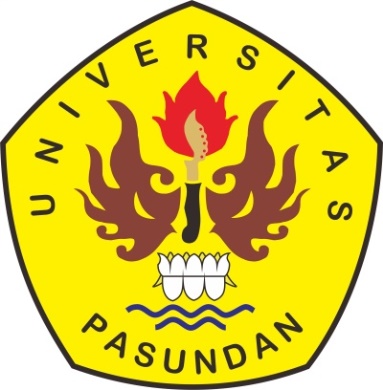 PROGRAM STUDI ADMINISTRASI PUBLIKFAKULTAS ILMU SOSIAL DAN ILMU POLITIKUNIVERSITAS PASUNDANBANDUNG2019